тел. (34746) 2-76-76, факс(34746)2-76-76 e-mail: mku.cbsp@ mail.ruМуниципальное казенное учреждение «Централизованная бухгалтерия муниципального района Федоровский район Республики Башкортостан» просит Вас опубликовать следующее информационное сообщение для размещения в газете «Ашкадарские зори»ИНФОРМАЦИОННОЕ СООБЩЕНИЕАдминистрация сельского поселения Бала-Четырманский сельсовет муниципального района Федоровский район Республики Башкортостан сообщает о проведении открытого аукциона по продаже муниципального имущества, находящегося в собственности сельского поселения Михайловский сельсовет муниципального района Федоровский район РБ.На продажу на открытом аукционе выставляются:Лот 1: нежилое здание зерносклад (к/н 02:49:010201:293), площадью 1293 кв.м., расположенный на земельном участке (к/н 02:49:010201:415), площадью 3541 кв.м.,  по адресу: РБ, Федоровский район, с/с Бала-Четырманский, с. Гавриловка участок находится примерно в 270 метрах от ориентира с. Гавриловка по направлению на юго-востокКраткая характеристика Объекта:- нежилое здание – зерносклад, 1985 года ввода в эксплуатацию, площадью 1293 кв.м., кадастровый номер к/н 02:49:010201:293, расположенный по адресу: Федоровский район, с/с Бала-Четырманский, с. Гавриловка участок находится примерно в 270 метрах от ориентира с. Гавриловка по направлению на юго-восток. Материалы стен – кирпичные, бетонные, количество этажей – 1;- земельный участок, кадастровый номер 02:49:010201:415, площадью 3541 кв.м., расположенный по адресу: РБ, Федоровский район, с/с Бала-Четырманский, с. Гавриловка участок находится примерно в 270 метрах от ориентира с. Гавриловка по направлению на юго-восток. Категория земель – земли сельскохозяйственного назначения, виды разрешенного использования – для сельскохозяйственного производства.Начальная цена продажи муниципального имущества согласно Отчету об определении рыночной стоимости - № 22С/0232 от 01.04.2022 г. по лоту № 1 составляет – 451 000,00 (Четыреста пятьдесят одна тысяча) рублей 00 копеек, в том числе стоимость:  - земельного участка – 76 700,00 (Семьдесят шесть тысяч семьсот) рублей 00 копеек, - 374 300,00 (Сто семьдесят тысяч) руб., включая НДС 20% – 62 383,33 (Шестьдесят две тысячи триста восемьдесят три) рубля 33 копейки;Прием документов осуществляется с 15 июля 2022 года по 11 августа 2022 года включительно с 07.00 ч. по 15.00 ч. (время московское). Заявка подается путем заполнения ее электронной формы, размещенной в открытой для доступа неограниченного круга лиц части электронной площадки (далее - открытая часть электронной площадки), с приложением электронных образов необходимых документов, предусмотренных Федеральным законом о приватизации Электронный аукцион состоится 17 августа 2022 года в 08.00 (время московское) на универсальной торговой платформе ЗАО «Сбербанк-АСТ» в сети Интернет http://utp.sberbank-ast.ru (торговая секция «приватизация, аренда и продажа прав») путем последовательного повышения участниками начальной цены продажи на величину, равную либо кратную величине «шага аукциона».Подробная информация о проведении аукциона размещена в открытой для доступа неограниченного круга лиц части электронной площадки на сайте http://utp.sberbank-ast.ru, на официальном сайте Российской Федерации для размещения информации о проведении торгов www.torgi.gov.ru, официальном сайте продавца http://bala-chetirman.ru/. Телефон для справок 8(34746)2-32-90.Начальник:                   	                                                      Р.А. ХабибуллинИсполнитель: главный специалист отдела правового обеспеченияБатманова И.П. тел.8(34746)27233«Башкортостан РеспубликаһыФедоровка районыМуниципаль районының үҙәкләштерелгәнбухгалтерияһы»Муниципаль каҙна учрежденияһыКоммунистик урамы, 61, Федоровка ауылы,Федоровка районы, БашкортостанРеспубликаһы, 453280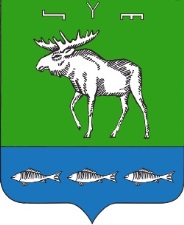 Муниципальное казенное учреждение «Централизованная бухгалтерия муниципального района Федоровский район Республики БашкортостанКоммунистическая ул., 61, с. Федоровка,Федоровский район, РеспубликаБашкортостан, 453280_______________№_____________  На №__________от _____________Главе сельского поселения Бала-Четырманский сельсовет муниципального района Федоровский район Республики БашкортостанГ.К.Нигматуллину